 ООО «Холуница»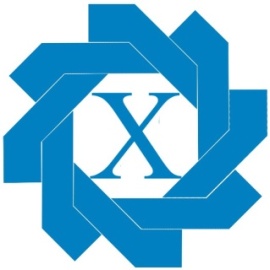 ИНН 4345245425 КПП 434501001Адрес: 610017, Россия, г. Киров, ул. Горького, д.17.р/с 4070 2810 7000 0010 0836 в ОАО КБ «Хлынов» г. Киров,Отдел продаж тел/факс: (8332)546-268, 451-062; 789-791; E-mail:tdh@holunica.ru                                                    www.holunica.ru                                                                                       ОПРОСНЫЙ ЛИСТ  Трубный скребковый цепной конвейерЗаказчик (Организация)*** _______________________________________________________________________________________________________________________________________________ИНН***: _______________________________________  КПП ________________________________Контактное лицо (Ф.И.О.)*** ___________________________________________________________________________________________________________  должность _________________________ Телефон:*** (_______) _______________________   факс: (_______) __________________________E-Mail:*** _____________________________Подпись: ______________________________________Пожалуйста, будьте внимательны и аккуратны. Поля, помеченные знаком ***, обязательны к заполнению. Опросный лист, заполненный неправильно, к рассмотрению не принимаются.Варианты трасс трубных конвейеровПример.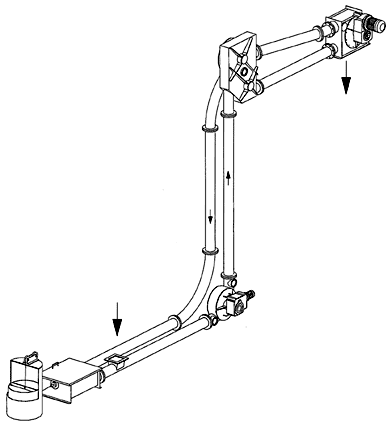 К заполненному  опросному листу необходимо приложить схему эскиз предполагаемой трассы конвейера с координатами точек загрузки, выгрузки и указанием окружающей технологической обстановки по необходимости по трассе конвейера.	После согласования трассы конвейера в Ваш адрес в кратчайшие сроки будет отправлено коммерческое предложение с указанием цены и срока изготовления.Характеристика транспортируемого материалаХарактеристика транспортируемого материалаХарактеристика транспортируемого материалаТранспортируемый материалТранспортируемый материалНасыпной вес _____________т/м3Насыпной вес _____________т/м3Угол естественного откоса_____________ град.Фракционный состав, %Фракционный состав, %Зернистость, мм (размер частиц):          мин. _________ мм          макс. ________ ммЗернистость, мм (размер частиц):          мин. _________ мм          макс. ________ ммЗернистость, мм (размер частиц):          мин. _________ мм          макс. ________ ммГранулометрический состав:  ап порошкообразный   ап зернистый    ап кусковый    ап пастообразный Гранулометрический состав:  ап порошкообразный   ап зернистый    ап кусковый    ап пастообразный Гранулометрический состав:  ап порошкообразный   ап зернистый    ап кусковый    ап пастообразный Характер сыпучести:           ап хорошая              ап средняя              ап плохая  Характер сыпучести:           ап хорошая              ап средняя              ап плохая  Характер сыпучести:           ап хорошая              ап средняя              ап плохая  ап Характеристики сыпучести меняютсяап Характеристики сыпучести меняютсяап Характеристики сыпучести меняютсяап Склонность к налипаниюап Склонность к налипаниюап Склонность к налипаниюАбразивность:                       ап низкая                  ап средняя              ап высокая  Абразивность:                       ап низкая                  ап средняя              ап высокая  Абразивность:                       ап низкая                  ап средняя              ап высокая  ап  гигроскопичность            ап коррозийность            ап разрыхляемость           ап взрывоопасностьап  гигроскопичность            ап коррозийность            ап разрыхляемость           ап взрывоопасностьап  гигроскопичность            ап коррозийность            ап разрыхляемость           ап взрывоопасностьап  Способность частиц к разрушению при приложении малой нагрузки   ап  Способность частиц к разрушению при приложении малой нагрузки   ап  Способность частиц к разрушению при приложении малой нагрузки   ап  Способность к образованию комковап  Способность к образованию комковап  Способность к образованию комковап  Агрессивность (химическая активность при контакте с металлом и полимерным материалом)ап  Агрессивность (химическая активность при контакте с металлом и полимерным материалом)ап  Агрессивность (химическая активность при контакте с металлом и полимерным материалом)ап  Наличие вредных качеств (ядовитость, радиоактивность и т. п.)ап  Наличие вредных качеств (ядовитость, радиоактивность и т. п.)ап  Наличие вредных качеств (ядовитость, радиоактивность и т. п.)ап  Другие _________________________________________________________________________________ап  Другие _________________________________________________________________________________ап  Другие _________________________________________________________________________________Влажность:   нормальная ____________%      максимальная ____________%Влажность:   нормальная ____________%      максимальная ____________%Влажность:   нормальная ____________%      максимальная ____________%Температура транспортируемого материала:  ____________ ºСТемпература транспортируемого материала:  ____________ ºСТемпература транспортируемого материала:  ____________ ºСТребования, предъявляемые к конвейеру и условия его работыТребования, предъявляемые к конвейеру и условия его работыТребования, предъявляемые к конвейеру и условия его работыПроизводительность________ м3/часДиапазон температуры окружающей среды__________ º СДиапазон температуры окружающей среды__________ º СРежим работы конвейера:Режим работы конвейера:Режим работы конвейера:ап непрерывный:ап 1 смена   ап 2 смены   ап 3 сменыап периодический:- продолжительность включения в смену ________ %   - макс. длительность технологических перерывов _________ ч.ап периодический:- продолжительность включения в смену ________ %   - макс. длительность технологических перерывов _________ ч.Тип применяемой стали:                       ап углеродистая           ап коррозионно-стойкаяТип применяемой стали:                       ап углеродистая           ап коррозионно-стойкаяТип применяемой стали:                       ап углеродистая           ап коррозионно-стойкая